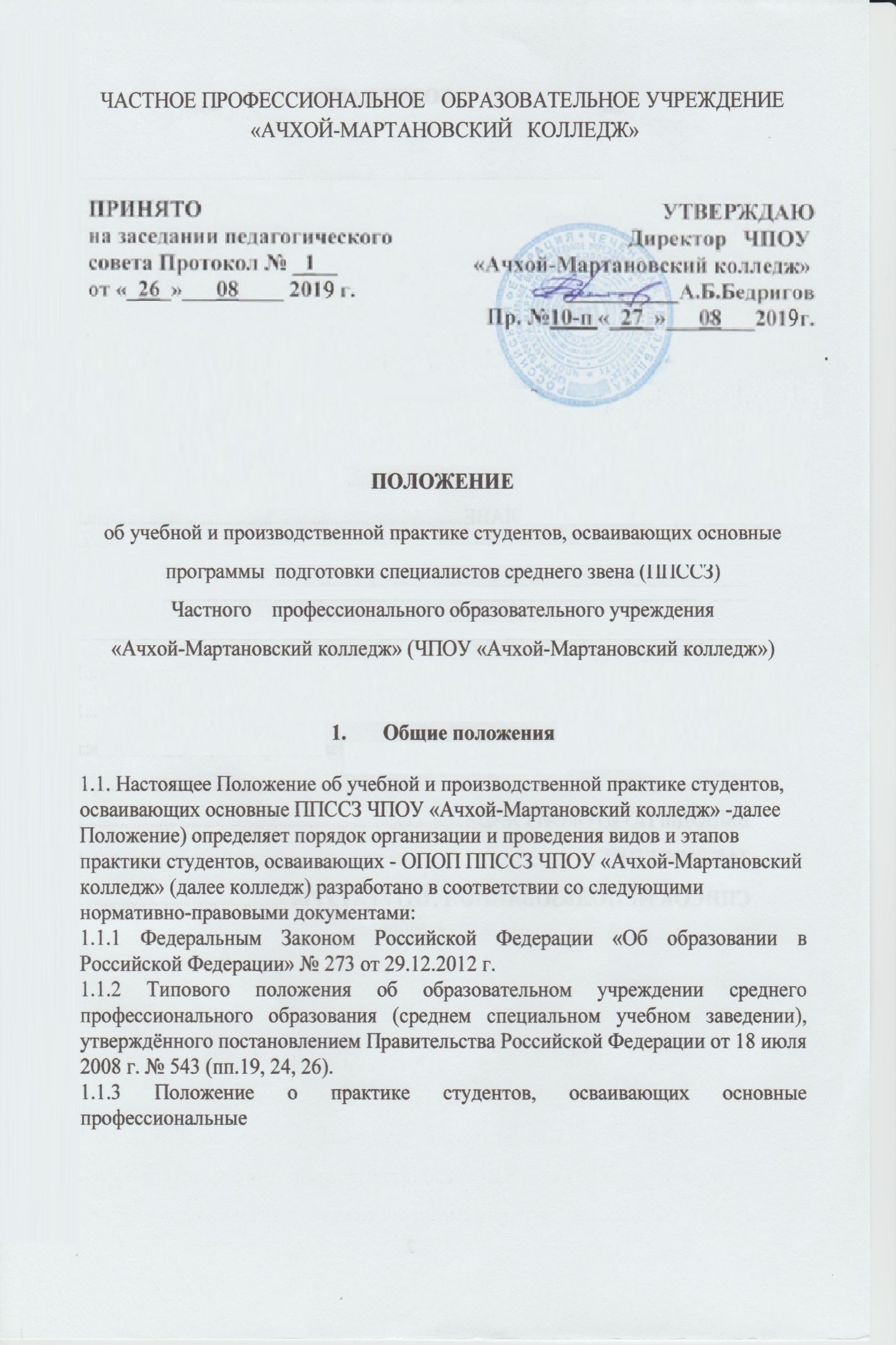 образовательные программы среднего профессионального образования, утвержденным приказом Министерства образования и науки РФ от 18 апреля . N 291.  1.1.4 Федеральными государственными образовательными стандартами по специальностям среднего профессионального образования (далее - ФГОС ПССЗ1.1.5 Трудового кодекса РФ (в ред. Федеральных законов от 24.07.2002 №97-ФЗ, от 22.11.2011 №334 – ФЗ) ст.92, 198-208. 1.1.6 Методическими рекомендациями по организации учебного процесса по очно-заочной и заочной формам обучения в образовательных организациях, реализующих основные профессиональные образовательные программы среднего профессионального образования (направлены письмом Минобрнауки России от 20.07.2015 N 06-846).Все, что не предусмотрено условиями Положения, определяется нормами законодательства Российской Федерации, актами уполномоченных органов власти и локальными актами ОУ. В случае изменения законодательства РФ, принятия уполномоченными органами власти актов, отменяющих или изменяющих нормы, регулируемые Положением, настоящее Положение действует в части им не противоречащей.  1.2 Положение определяет виды и этапы практики, порядок организации и проведения практики студентов, осваивающих основные профессиональные образовательные программы подготовки специалистов среднего звена (далее - ОПОП ППССЗ) в соответствии с ФГОС ППСС, требования к учебно-методической документации. 1.3 В период прохождения практики с момента зачисления студентов на них распространяются требования охраны труда и правила внутреннего распорядка, действующие на организации, а также трудовое законодательство, в том числе в части государственного социального страхования1.4. Программы практики являются составной частью ОПОП ППССЗ. Практика представляет собой вид учебных занятий, обеспечивающих практико-ориентированную подготовку обучающихся. Целевой компонент, виды и этапы практики2.1 Практика имеет целью комплексное освоение студентами всех видов профессиональной деятельности ППССЗ, формирование общих и профессиональных компетенций, а также приобретение студентами необходимых умений и опыта практической работы по ППССЗ. 2.2 Видами практики студентов, осваивающих ОПОП ППССЗ, являются: учебная практика и производственная практика. 2.3 Учебная практика направлена на формирование у студентов практических профессиональных умений, приобретение первоначального практического опыта, реализуется в рамках модулей ОПОП ППССЗ по основным видам профессиональной деятельности для последующего освоения ими общих и профессиональных компетенций по избранной специальности. Учебная практика может быть направлена на освоение профессии рабочего или должности служащего, если это является одним из видов профессиональной деятельности в соответствии с ФГОС ППССЗ. В этом случае обучающийся/студент может получить квалификацию по профессии рабочего или должности служащего. 2.4 Производственная практика включает в себя следующие этапы: практика по профилю специальности и преддипломная практика. 2.4.1 Практика по профилю специальности направлена на формирование у студента общих и профессиональных компетенций, приобретение практического опыта и реализуется в рамках модулей ОПОП ППССЗ по каждому из видов профессиональной деятельности, предусмотренных ФГОС ППССЗ. 2.4.2 Преддипломная практика направлена на углубление студентами первоначального профессионального опыта, развитие общих и профессиональных компетенций, проверку его готовности к самостоятельной трудовой деятельности, а также на подготовку к выполнению выпускной квалификационной работы (дипломной работы) в организациях различных организационно-правовых форм (далее - организация). Содержание и сроки практики3.1. Содержание всех этапов практики определяется требованиями к результатам освоения по каждому из профессиональных модулей (далее - ПМ) ОПОП ППССЗ в соответствии с ФГОС ППССЗ, ПМ, разрабатываемыми и утверждаемыми техникумом самостоятельно.3.2. Учебная практика проводится в учебных, учебно - производственных мастерских и других вспомогательных объектах колледжа.Учебная практика может также проводиться в организациях на основе договоров между организацией и колледжем.Учебная практика проводится преподавателями профессионального цикла.3.3. Производственная практика проводится, как правило, в организациях на основе договоров, заключаемых между колледжем и этими организациями.3.4. Во время преддипломной практики студенты зачисляются на вакантные должности, если работа соответствует требованиям программы преддипломной практики.3.5. Сроки проведения практики устанавливаются колледжем в соответствии с ОПОП ППССЗ и графиками учебного процесса и УП и ПП.3.6. Сроки проведения учебной и производственной практики устанавливаются техникумом с учётом теоретической подготовленности студентов и наличием рабочих мест в организациях по месту прохождения практики.3.7. Общий объём времени на проведение учебной и производственной практики определяется ФГОС ППССЗ и графиком учебного процесса колледжа.3.8. Учебная практика и практика по профилю специальности проводятся как непрерывно, так и путем чередования с теоретическими занятиями по дням (неделям) при условии обеспечения связи между содержанием учебной практики и результатами освоения в рамках модулей ОПОП ППССЗ по видам профессиональной деятельности.3.9. Преддипломная практика проводится непрерывно после освоения учебной практики и практики по профилю специальности.Взаимосвязь колледжа (образовательной организации) и организаций4.1 В организации и проведении практики участвуют колледж и организация.4.2 Частного профессионального образовательного учреждения «Ачхой-Мартановский колледж» (ЧПОУ «Ачхой-Мартановский колледж»)- планирует и утверждает в учебном плане все виды и этапы практики в соответствии с ОПОП ППССЗ с учетом договоров с организациями;- заключает договоры на организацию и проведение практики;- разрабатывает и согласовывает с организациями программу ПП, содержание и планируемые результаты практики;- осуществляет руководство практикой;- контролирует реализацию программы и условия проведения практики организациями, в том числе требования охраны труда, безопасности жизнедеятельности и пожарной безопасности в соответствии с правилами и нормами, в том числе отраслевыми;- формирует группы в случае применения групповых форм проведения практики;- совместно с организациями, участвующими в организации и проведении практики, организовывает процедуру оценки общих и профессиональных компетенций студентов, освоенных им в ходе прохождения практики;- разрабатывает и согласовывает с организациями формы отчетности и оценочный материал прохождения практики.4.3 Организации, участвующие в проведении практики:- заключают договоры на организацию и проведение практики;- согласовывают программу практики, планируемые результаты практики, задание на практику;- предоставляют рабочие места практикантам, назначают руководителей практики от организации, определяют наставников;- участвуют в организации и оценке результатов освоения общих и профессиональных компетенций, полученных в период прохождения практики;- участвуют в формировании оценочного материала для оценки общих и профессиональных компетенций, освоенных студентами в период прохождения практики;- обеспечивают безопасные условия прохождения практики студентами, отвечающие санитарным правилам и требованиям охраны труда, пожарной безопасности;- проводят инструктаж обучающимся/студентам по ознакомлению с требованиями охраны труда и техники безопасности в организации.4.4 Организацию и руководство практикой по профилю специальности и преддипломной практикой осуществляют руководители практики от колледжа и от организации.Организация производственной практики5.1 Из числа преподавателей профессионального цикла и согласно тарификации назначается руководитель производственной практики.5.2 Содержание этапов практики определяется рабочей программой, которая разрабатывается руководителем учебной или производственной практик по закреплённым за ним специальностям и рассматривается на МО не позднее 1 октября каждого года. 5.3 Рабочая программа утверждается заместителем директора поУПР не позднее 1 октября каждого года.5.4 Базами практики являются организации различных организационно-правовых форм и форм собственности на основе прямых договоров, заключаемых между организацией и колледжем (образовательной организацией), оснащенные современным оборудованием, наличием квалифицированного персонала, близким, по возможности, территориальным расположением.5.5 За одну неделю до начала практики колледж издаёт и доводит до студентов приказ «О закреплении студентов за базами практики».5  Студенты колледжа, заключившие с организациями индивидуальный договор, производственную практику проходят в этих организациях и за одну неделю до начала практики обязаны представить один экземпляр договора зам. директора поУПР.5.7. Руководитель практики от колледжа оказывает методическую и консультационную помощь студентам при выполнении ими программы практики.5.8. Зам. директора по УПР согласовывает с руководителями практики от организации программу практики и осуществляет контроль за её прохождением студентами колледжа.5.9. Контроль прохождения студентами производственной практики осуществляется в любой календарный день без предупреждения обучающихся/студентов об этом. Двукратное отсутствие студента на объекте без уважительной причины является основанием для незачёта практики.5.10 Студенты, не освоившие программу практики по уважительной причине, направляются на практику повторно, в свободное от учебы время под руководством  преподавателя профессионального цикла.Студенты, не прошедшие практику или получившие отрицательную оценку, не допускаются к сдаче экзамена (квалификационного) по ПМ.5.11. Производственная практика для студентов заочной формы обучения реализуется в объеме, предусмотренном для очной формы обучения. Все этапы практики (учебной практики, практики по профилю специальности, преддипломной (квалификационной) практики), предусмотренные ФГОС, должны быть выполнены.5. 12. При реализации образовательных программ среднего профессионального образования по подготовке специалистов среднего звена предусматриваются следующие виды практик: учебная и производственная (далее - практика). Учебная и производственная практики проводятся образовательной организацией при освоении обучающимися ПК в рамках ПМ. Производственная практика включает в себя следующие этапы: практика по профилю специальности и преддипломная практика. При заочной форме обучения в образовательных организациях практика реализуется в объеме, предусмотренном для очной формы обучения. Все виды практики, предусмотренные ФГОС по программам подготовки специалистов среднего звена, должны быть выполнены. Учебная практика и практика по профилю специальности реализуется обучающимся самостоятельно с представлением и последующей защитой отчета в форме собеседования. При реализации практики следует руководствоваться пунктом 2.3 настоящих Рекомендаций. Следует иметь в виду, что обучающиеся, имеющие стаж работы или работающие на должностях, соответствующих получаемой квалификации, могут освобождаться от прохождения учебной практики и практики по профилю специальности на основании предоставленных с места работы справок... Особенности проведения практики в образовательных организациях отражаются в пояснениях к рабочему учебному плану. В графике учебного процесса рабочего учебного плана фиксируется только преддипломная (квалификационная) практика.Особенности проведения производственной (профессиональной) практики отражаются в пояснениях к рабочему учебному плану.5.13 Преддипломная (квалификационная) практика является обязательной для всех обучающихся/студентов и проводится после последней сессии и предшествует государственной итоговой аттестации. Преддипломная (квалификационная) практика реализуется студентами в объеме не более 4 недель.Права и обязанности студентов в период прохождения учебной и производственной практики6.1 В период прохождения производственной (профессиональной) практики студенты обязаны:- полностью выполнять задания, предусмотренные программой учебной и производственной практики;- соблюдать действующие в организациях правила внутреннего трудового распорядка;- строго соблюдать требования охраны труда и правила пожарной безопасности.6.2 Студенты имеют право по всем вопросам, возникшим в процессе учебной и производственной практики, обращаться к администрации, руководителям практики, преподавателям, вносить предложения по совершенствованию организации учебной и производственной практики.Руководство практикой7.1 Общее руководство и контроль за практикой от колледжа осуществляет заместитель директора по УПР. Руководство практикой учебной группы осуществляется руководителем практики, назначенным приказом директора колледжа. Заместитель директора по УПР:- осуществляет общий контроль за работой по разработке рабочих программ практик по специальностям, реализуемых колледжем;- заключает договора с организациями различного типа, предоставляющие необходимые условия для реализации программ производственной практики;- обеспечивает до начала производственной практики проведение инструктажа по правилам техники безопасности, пожарной безопасности, охраны жизни и здоровья; - осуществляет методическое руководство и контроль за деятельностью всех лиц, участвующих в организации и проведении производственной практики;- осуществляет общий контроль за ведением документов по производственной практике;- готовит аналитические материалы по итогам производственной практики;- составляет годовой (семестровый) план проведения и расписание производственной практики, графики консультаций и доводит их до сведения преподавателей, обучающихся и работников базовых предприятий;- распределяет групповую нагрузку по производственной практике.7.3 Руководитель практики от колледжа:- разрабатывает рабочие программы производственной практики;- проводит инструктаж по технике безопасности студентов;- распределяет студентов на рабочие места; осуществляет методическое руководство и контроль за прохождением практики;- наблюдает за работой студентов во время реализации программы практики, анализирует и оценивает ее совместно со специалистами базовых предприятий;- осуществляет контроль за ведением документации студентами.- готовит аналитические материалы по итогам производственной практики, согласно СМК (Система Менеджмента Качества - форма  ОП 06)7.4 Руководители организаций (баз практики) при проведении производственной практики в соответствии с договором, заключенным с колледжем:- обеспечивают необходимые условия для успешного прохождения производственной практики и осуществляют общее руководство ею;- контролируют работу специалистов (работников баз практики) с практикантами;- посещают рабочие места практикантов и принимают участие в анализе их практической деятельности;7.5 Работники баз практики:- знакомят студентов с планированием работы в организации и учреждении;- проводят демонстрации видов профессиональной деятельности по специальности;- присутствуют на рабочем месте, консультируют студентов, анализируют планы предстоящей практической деятельности и выполнение обучающимися/студентами заданий, соответствующих программе практики, и выставляют оценки;- представляют аттестационный лист студента, по итогам производственной практики.Аттестация по итогам практики8.1 Практика завершается дифференцированным зачетом (зачетом) или защитой отчёта по практике при условии: положительного аттестационного листа по практике руководителей практики от организации и образовательной организации об уровне освоения профессиональных компетенций; наличия положительной характеристики на студента по освоению общих компетенций в период прохождения практики; полноты и своевременности представления дневника практики и отчета о практике в соответствии с заданием на практику.8.2 Формой аттестации учебной практики является зачет, а производственной - оценка, которые выставляется руководителем практики от учебного заведения на основании наблюдения за самостоятельной работой практиканта, выполнения индивидуальных заданий, характеристики и положительной оценки руководителя практики от организации.8.3 Аттестация по итогам производственной практики проводится с учетом (или на основании) результатов, подтверждаемых документами соответствующих организаций. Формой отчета является:- договор с организацией;- дневник практики;- отчет по практике;- индивидуальное задание;- характеристика организации;- аттестационный лист  на студента;- отзыв студента о прохождении практики;8.4 По результатам освоения модуля ОПОП ППССЗ, который включает в себя учебную и производственную практику, студент получает документ (свидетельство) об уровне квалификации. Присвоение квалификации по профессии рабочего или должности служащего проводится с участием работодателей.Документация для организации учебной и производственной практики9.1 Для организации учебной и производственной практики в колледже предусматривается следующая документация:- график производственного обучения;- рабочая программа учебной и производственной практики;- договора (соглашения) колледжа с базовыми организациями и предприятиями;- приказ о закреплении студентов за базами практики и назначении руководителей практик от техникума и организаций;- отчёты по практике руководителей учебной и производственной практики от колледжа (согласно СМК форма ОП 06).Перечень учебно-планирующей и отчетной документации по практикеОформление отчета студентами при прохождении практики по профилю специальности и преддипломной практикиОтчет выполняется на листах формата А4, и должен быть оформлен в строгом соответствии с Единой системой конструкторской документации (ЕСКД), подписан студентом и руководителем практики от организации, от колледжа, заверен печатью организации и оценен по пятибалльной системе.Отчет должен содержать 20-25 листов машинописного текста.На основании записей в дневнике студент составляет отчет, в котором должны излагаться все вопросы программы практики по темам. Изложение этих вопросов в отчете должно сопровождаться практическим материалом (схемы, графики, таблицы), а также образцами технической документацией. К отчету прилагаются схемы, графики, чертежи, эскизы и другая техническая документация.Индивидуальное задание выдается студентам согласно программы практики, места прохождения практики, и являются основой для выполнения курсового проекта (практика по профилю специальности) и выпускной квалификационной работы (преддипломная практика).Порядок утверждения и изменения настоящего ПоложенияКолледж оставляет за собой право вносить дополнения и изменения в настоящее Положение при внесении изменений в нормативные и правовые документы МОН РФ, регламентирующие  порядок прохождения учебной и производственной практики студентами, осваивающими основные профессиональные образовательные программы среднего профессионального образованияНастоящее Положение, изменения и дополнения к нему рассматриваются и утверждаются на Методическом совете колледжа.   Приложение 1 ЧАСТНОЕ  ПРОФЕССИОНАЛЬНОЕ ОБРАЗОВАТЕЛЬНОЕ УЧРЕЖДЕНИЕ« АЧХОЙ-МАРТАНОВСКИЙ КОЛЛЕДЖ»ДНЕВНИКПроизводственной (профессиональной) практики__________________________________________________________________(фамилия, имя, отчество)Форма обучения Очная/заочная_____ППССЗ 40.02.01  Право и организация социального обеспечения1-3курса группы ПОСО-916Руководитель практики ___________________________________________________(фамилия, имя, отчество, должность)Руководитель практики от предприятия______________________________________ (фамилия, имя, отчество, должность)2018 /  2019_ учебного годаПроизводственная практика по МДК 01.02 _______________________________________________________________36 часов1 курс с 25.04- по 30.04.2016г.Руководитель практики____________________                                  Подпись                       (фамилия, имя, отчество, должность)Руководитель практики от предприятия____________________________________________________                                 Подпись                       (фамилия, имя, отчество, должность).М.П. Приложение 2 ЧАСТНОЕ ПРОФЕССИОНАЛЬНОЕ ОБРАЗОВАТЕЛЬНОЕ УЧРЕЖДЕНИЕ « АЧХОЙ-МАРТАНОВСКИЙ КОЛЛЕДЖ»                                                       ОТЧЕТ по производственной практикеФ.И.О.ППССЗ  40.02.01  Право И ОРГАНИЗАЦИЯ СОЦИАЛЬНОГО ОБЕСПЕЧЕНИЯКурс ________________  группа _____________Место прохождения практики: _________________________________________________________________________________________________________	Начало практики                                                                              Окончание практикиАчхой-Мартан, 2016 год.Структура отчета по производственной практике.1. Титульный лист.2. Отношение (договор с предприятием).3.Направление на практику (заверенное и подписанное руководителем организации).4.Квалификационная  характеристика о прохождении практики студента.5. Задания на практику  и план практики.6. Содержание отчета.7. История развития предприятия.8. Структура предприятия (его подчиненность, структура управления, план  развития предприятия, виды выполняемых работ и т.д.).9. Дневник с ежедневным описанием работ в виде таблицы.В конце дневника  должна быть рекомендуемая оценка, поставленная руководителем практики от организации, его подпись, печать организации.10. Необходимая документация по оформлению отчета (согласно заданию выданного руководителем практики).11. Список используемой литературы (не менее 10 источников).Отчет по желанию может сопровождаться схемами, фотографиями, заполненными бланками и т.д. Приложение 3______________________________________________________________________ (название организации)(адрес: индекс, город, улица, дом)______________________________________________________________________ (реквизиты организации)_____(дата)ХАРАКТЕРИСТИКАНастоящая характеристика дана                                        , проходившему _______________                                                                                         (Ф.И.О. студента)практику на                                                                               с  «____»____20___ г.по «__»_____20_ г.  (название организации)За время прохождения практики                                                       изучил:                                                                                         (Ф.И.О. студента)Во время прохождения практики студент активно участвовал в работе              (название отдела)отдела предприятия, а именно:  В целом теоретический уровень подготовки студента и качество выполняемой им работы можно оценить на Директор/начальник отдела                                                                                                                    (подпись)     (расшифровка подписи)Название учебно-планирующей документацииРазработчикиГрафик учебного процесса УП, ППзаместитель директора по УПРРабочие программы практикиразрабатываются на основании ФГОС руководителями практики от колледжа, согласовываются с предприятиями и рассматриваются на заседании соответствующих МОМетодические указания по  прохождению производственной практикисоставляется на основании рабочей программы практики руководителем практики от техникума до начала практикиГрафик руководства и контроля прохождения практикисоставляется руководителем практики от колледжа, утверждается заместителем директора по УПРПеречень индивидуальных заданий студентам на производственную практикуразрабатывается в соответствии с программой практики руководителем практики от колледжа, рассматривается на заседании МО и утверждается заместителем директорапо УПРПротокол о присвоении квалификациипредоставляется руководителем практики заместителю филиала по УПРВедомость оценок (зачетов) по итогам практикизаполняется руководителем практики от техникума и сдается заместителем директорапо УПРЖурнал руководства практикойведется руководителями практикиДневник-отчет, характеристикиведут студенты и сдают его руководителю практики от колледжа по окончании практикиОтчет по итогам производственной практики составляется студентом и сдается руководителю практики от колледжазаместителем директорапо УПР, где хранится в течение 3 летОтчет руководителя практикисоставляется руководителем практики от колледжа, рассматривается на заседании МО№ п/пВид практикиКраткое содержаниевыполненной студентом работыКол-во часовДатаЗамеча-ния и оценка руково-дителя практикипроизводственнаяОзнакомление с принципами проведения практики;Знакомство с деятельностью  компании, предлагаемыми ею услугами;625.04.16производственнаяОбщение с лицами пожилого возраста и инвалидами.публичного выступления и речевой аргументации позиции626.04.16производственнаяОпределение порядка предоставления социальных услуг и других социальных выплат627.04.16производственная1. Изучение состава набора социальных услуг и их стоимостных эквивалентов:            - дополнительная бесплатная медицинская помощь;            - путёвки на санаторно-курортное лечение;            - бесплатный проезд на пригородном железнодорожном транспорте,  междугороднем транспорте к месту лечения и обратно628.04.16производственная1. Изучение состава набора социальных услуг и их стоимостных эквивалентов:            - дополнительная бесплатная медицинская помощь;            - путёвки на санаторно-курортное лечение;            - бесплатный проезд на пригородном железнодорожном транспорте,  междугороднем транспорте к месту лечения и обратно629.04.16производственнаяОзнакомление с порядком предоставления социальных услуг и других социальных выплат330.04.16Составление отчёта по практике330.04.16